День Здоровья «Как здоровым быть» для средней группы                                                       Воспитатели: Мальцева Ж.А.УтроОздоровительная утренняя гимнастика       Цель: Формирование осознанного положительного отношения детей к здоровому образу жизни.Дыхательная гимнастика «Часики»    Цель: развитие носового дыхания, улучшение кровоснабжения верхних дыхательных путей, способствование профилактике простудных заболеванийБеседа «Береги свои глаза»      Цель: расширять знания и представления для чего беречь глаза.Пальчиковая гимнастика «Этот пальчик самый сильный…»      Цель: Развитие пальцевой моторикиЧтение: К. Чуковский «Айболит», пословицы.д/и «Для чего, что нужно» - подбирать картинки с изображением предметов для личной гигиены.Спортивное развлечение: «Приключение с Хлюпиком»ПрогулкаКатание на санках, лыжах.Подвижные игры «Два Мороза», «Льдинки, ветер и мороз», «Кто ушел?»Игры эстафеты «Передай льдинку», «Попади в цель»Цель: Развивать ловкость, выносливость, быстроту движений, меткость.Вторая половина дняОздоровительные мероприятия после сна: бодрящая гимнастика «Путешествие на паровозе»; босохождение по «дорожке здоровья» (массаж стоп); воздушные ванны, умывание лица и рук по локти        Цель: поднять настроение и мышечный тонус детей с помощью контрастных воздушных ванн и физических упражнений.Сюжетно-ролевые игры «Мы спортсмены», «Поликлиника»      Цель: закреплять знания о профессиональных действиях; воспитывать навыки взаимодействия.Художественное творчество «Лепка человека»  Цель: развивать детское творчество, умение лепить человека. Вечерняя прогулка: самостоятельная деятельность детей, подвижные и спортивные игры.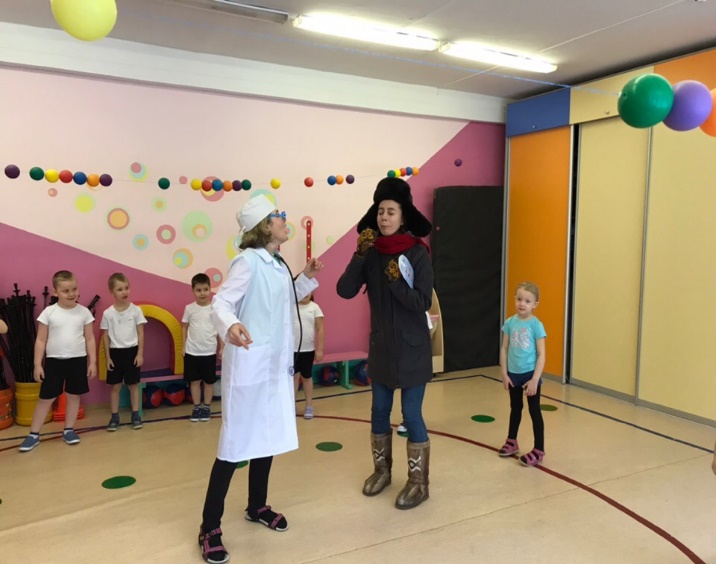 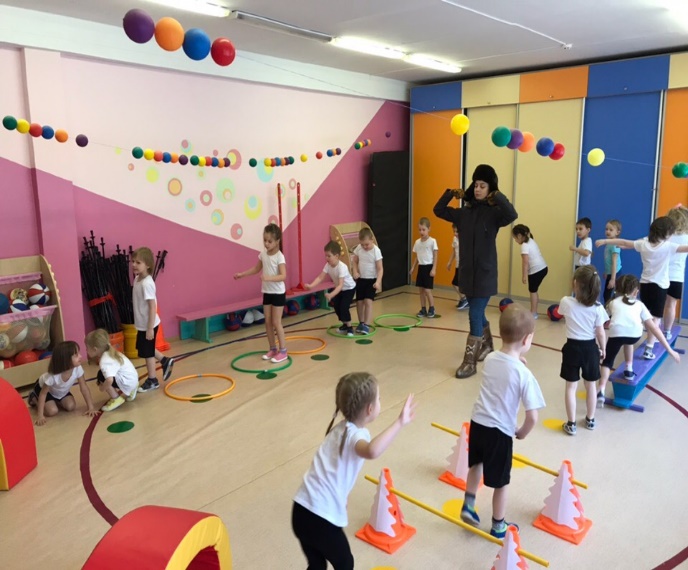 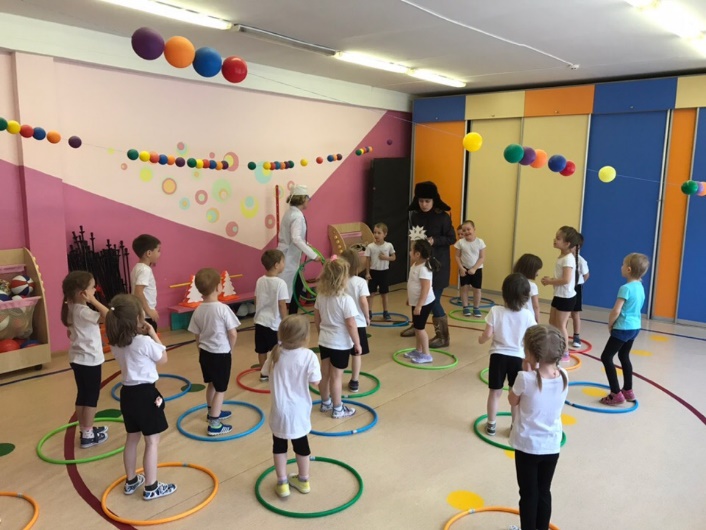 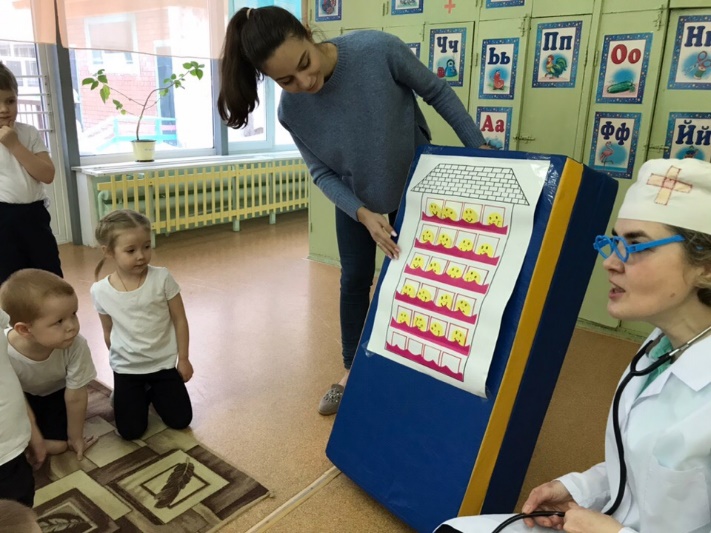 